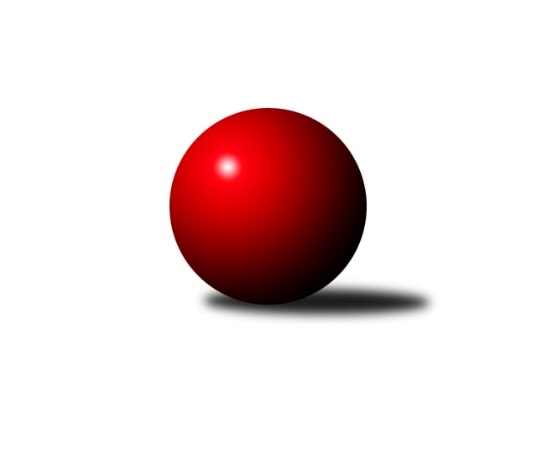 Č.1Ročník 2019/2020	29.9.2019Nejlepšího výkonu v tomto kole: 1702 dosáhlo družstvo: KK Minerva Opava ˝B˝Meziokresní přebor-Bruntál, Opava 2019/2020Výsledky 1. kolaSouhrnný přehled výsledků:TJ Horní Benešov ˝E˝	- TJ Kovohutě Břidličná ˝B˝	10:0	1658:1499		23.9.TJ Sokol Chvalíkovice ˝B˝	- TJ Opava ˝C˝	8:2	1582:1510		23.9.KK Minerva Opava ˝B˝	- TJ Kovohutě Břidličná ˝C˝	10:0	1702:1479		23.9.KS Moravský Beroun B	- TJ Jiskra Rýmařov ˝C˝	4:6	1527:1612		23.9.RSSK OSIR Raciborz	- KK Minerva Opava ˝C˝		dohrávka		3.11.Tabulka družstev:	1.	KK Minerva Opava ˝B˝	1	1	0	0	10 : 0 	 	 1702	2	2.	TJ Horní Benešov ˝E˝	1	1	0	0	10 : 0 	 	 1658	2	3.	TJ Sokol Chvalíkovice ˝B˝	1	1	0	0	8 : 2 	 	 1582	2	4.	TJ Jiskra Rýmařov ˝C˝	1	1	0	0	6 : 4 	 	 1612	2	5.	RSSK OSIR Raciborz	0	0	0	0	0 : 0 	 	 0	0	6.	KK Minerva Opava ˝C˝	0	0	0	0	0 : 0 	 	 0	0	7.	KS Moravský Beroun B	1	0	0	1	4 : 6 	 	 1527	0	8.	TJ Opava ˝C˝	1	0	0	1	2 : 8 	 	 1510	0	9.	TJ Kovohutě Břidličná ˝B˝	1	0	0	1	0 : 10 	 	 1499	0	10.	TJ Kovohutě Břidličná ˝C˝	1	0	0	1	0 : 10 	 	 1479	0Podrobné výsledky kola:	 TJ Horní Benešov ˝E˝	1658	10:0	1499	TJ Kovohutě Břidličná ˝B˝	Roman Swaczyna	 	 220 	 216 		436 	 2:0 	 341 	 	153 	 188		Luděk Häusler	Daniel Duškevič	 	 217 	 196 		413 	 2:0 	 393 	 	181 	 212		Anna Dosedělová	Petr Dankovič	 	 204 	 191 		395 	 2:0 	 382 	 	202 	 180		Jaroslav Zelinka	Zdeněk Janák *1	 	 212 	 202 		414 	 2:0 	 383 	 	213 	 170		Josef Kočařrozhodčí: střídání: *1 od 51. hodu Hana KopečnáNejlepší výkon utkání: 436 - Roman Swaczyna	 TJ Sokol Chvalíkovice ˝B˝	1582	8:2	1510	TJ Opava ˝C˝	Daniel Beinhauer	 	 193 	 195 		388 	 2:0 	 357 	 	183 	 174		Petr Bracek	Marek Hrbáč	 	 181 	 167 		348 	 0:2 	 412 	 	197 	 215		Vladislav Kobelár	Denis Vítek	 	 198 	 225 		423 	 2:0 	 374 	 	167 	 207		Jolana Rybová	David Beinhauer	 	 214 	 209 		423 	 2:0 	 367 	 	178 	 189		Roman Škrobánekrozhodčí: Nejlepšího výkonu v tomto utkání: 423 kuželek dosáhli: Denis Vítek, David Beinhauer	 KK Minerva Opava ˝B˝	1702	10:0	1479	TJ Kovohutě Břidličná ˝C˝	Karel Kratochvíl	 	 197 	 234 		431 	 2:0 	 333 	 	170 	 163		Miroslav Smékal	Josef Plšek	 	 216 	 189 		405 	 2:0 	 378 	 	188 	 190		Ladislav Stárek	Renáta Smijová	 	 221 	 207 		428 	 2:0 	 356 	 	175 	 181		Pavel Veselka	Tomáš Král	 	 210 	 228 		438 	 2:0 	 412 	 	204 	 208		Jiří Procházkarozhodčí: Nejlepší výkon utkání: 438 - Tomáš Král	 KS Moravský Beroun B	1527	4:6	1612	TJ Jiskra Rýmařov ˝C˝	Daniel Herold	 	 229 	 182 		411 	 2:0 	 392 	 	202 	 190		Pavel Švan	Ivana Hajznerová	 	 177 	 185 		362 	 0:2 	 423 	 	204 	 219		Pavel Přikryl	Hana Zálešáková	 	 178 	 178 		356 	 0:2 	 407 	 	205 	 202		Miroslav Langer	Miroslav Zálešák	 	 199 	 199 		398 	 2:0 	 390 	 	194 	 196		Stanislav Lichnovskýrozhodčí: Nejlepší výkon utkání: 423 - Pavel PřikrylPořadí jednotlivců:	jméno hráče	družstvo	celkem	plné	dorážka	chyby	poměr kuž.	Maximum	1.	Tomáš Král 	KK Minerva Opava ˝B˝	438.00	288.0	150.0	2.0	1/1	(438)	2.	Roman Swaczyna 	TJ Horní Benešov ˝E˝	436.00	301.0	135.0	9.0	1/1	(436)	3.	Karel Kratochvíl 	KK Minerva Opava ˝B˝	431.00	298.0	133.0	3.0	1/1	(431)	4.	Renáta Smijová 	KK Minerva Opava ˝B˝	428.00	275.0	153.0	2.0	1/1	(428)	5.	David Beinhauer 	TJ Sokol Chvalíkovice ˝B˝	423.00	276.0	147.0	3.0	1/1	(423)	6.	Pavel Přikryl 	TJ Jiskra Rýmařov ˝C˝	423.00	291.0	132.0	9.0	1/1	(423)	7.	Denis Vítek 	TJ Sokol Chvalíkovice ˝B˝	423.00	295.0	128.0	6.0	1/1	(423)	8.	Daniel Duškevič 	TJ Horní Benešov ˝E˝	413.00	308.0	105.0	9.0	1/1	(413)	9.	Vladislav Kobelár 	TJ Opava ˝C˝	412.00	276.0	136.0	8.0	1/1	(412)	10.	Jiří Procházka 	TJ Kovohutě Břidličná ˝C˝	412.00	296.0	116.0	8.0	1/1	(412)	11.	Daniel Herold 	KS Moravský Beroun B	411.00	263.0	148.0	8.0	1/1	(411)	12.	Miroslav Langer 	TJ Jiskra Rýmařov ˝C˝	407.00	273.0	134.0	8.0	1/1	(407)	13.	Josef Plšek 	KK Minerva Opava ˝B˝	405.00	299.0	106.0	15.0	1/1	(405)	14.	Miroslav Zálešák 	KS Moravský Beroun B	398.00	258.0	140.0	4.0	1/1	(398)	15.	Petr Dankovič 	TJ Horní Benešov ˝E˝	395.00	291.0	104.0	10.0	1/1	(395)	16.	Anna Dosedělová 	TJ Kovohutě Břidličná ˝B˝	393.00	278.0	115.0	12.0	1/1	(393)	17.	Pavel Švan 	TJ Jiskra Rýmařov ˝C˝	392.00	278.0	114.0	6.0	1/1	(392)	18.	Stanislav Lichnovský 	TJ Jiskra Rýmařov ˝C˝	390.00	261.0	129.0	11.0	1/1	(390)	19.	Daniel Beinhauer 	TJ Sokol Chvalíkovice ˝B˝	388.00	265.0	123.0	10.0	1/1	(388)	20.	Josef Kočař 	TJ Kovohutě Břidličná ˝B˝	383.00	286.0	97.0	8.0	1/1	(383)	21.	Jaroslav Zelinka 	TJ Kovohutě Břidličná ˝B˝	382.00	271.0	111.0	9.0	1/1	(382)	22.	Ladislav Stárek 	TJ Kovohutě Břidličná ˝C˝	378.00	291.0	87.0	13.0	1/1	(378)	23.	Jolana Rybová 	TJ Opava ˝C˝	374.00	268.0	106.0	9.0	1/1	(374)	24.	Roman Škrobánek 	TJ Opava ˝C˝	367.00	279.0	88.0	15.0	1/1	(367)	25.	Ivana Hajznerová 	KS Moravský Beroun B	362.00	275.0	87.0	19.0	1/1	(362)	26.	Petr Bracek 	TJ Opava ˝C˝	357.00	259.0	98.0	7.0	1/1	(357)	27.	Pavel Veselka 	TJ Kovohutě Břidličná ˝C˝	356.00	272.0	84.0	14.0	1/1	(356)	28.	Hana Zálešáková 	KS Moravský Beroun B	356.00	272.0	84.0	20.0	1/1	(356)	29.	Marek Hrbáč 	TJ Sokol Chvalíkovice ˝B˝	348.00	254.0	94.0	11.0	1/1	(348)	30.	Luděk Häusler 	TJ Kovohutě Břidličná ˝B˝	341.00	236.0	105.0	15.0	1/1	(341)	31.	Miroslav Smékal 	TJ Kovohutě Břidličná ˝C˝	333.00	253.0	80.0	12.0	1/1	(333)Sportovně technické informace:Starty náhradníků:registrační číslo	jméno a příjmení 	datum startu 	družstvo	číslo startu
Hráči dopsaní na soupisku:registrační číslo	jméno a příjmení 	datum startu 	družstvo	23742	Luděk Häusler	23.09.2019	TJ Kovohutě Břidličná ˝B˝	23173	Daniel Beinhauer	23.09.2019	TJ Sokol Chvalíkovice ˝B˝	Program dalšího kola:2. kolo30.9.2019	po	17:00	TJ Kovohutě Břidličná ˝B˝ - TJ Sokol Chvalíkovice ˝B˝	30.9.2019	po	17:00	TJ Opava ˝C˝ - KS Moravský Beroun B	30.9.2019	po	17:00	TJ Jiskra Rýmařov ˝C˝ - RSSK OSIR Raciborz	30.9.2019	po	17:00	KK Minerva Opava ˝B˝ - TJ Horní Benešov ˝E˝	1.10.2019	út	17:00	TJ Kovohutě Břidličná ˝C˝ - KK Minerva Opava ˝C˝	Nejlepší šestka kola - absolutněNejlepší šestka kola - absolutněNejlepší šestka kola - absolutněNejlepší šestka kola - absolutněNejlepší šestka kola - dle průměru kuželenNejlepší šestka kola - dle průměru kuželenNejlepší šestka kola - dle průměru kuželenNejlepší šestka kola - dle průměru kuželenNejlepší šestka kola - dle průměru kuželenPočetJménoNázev týmuVýkonPočetJménoNázev týmuPrůměr (%)Výkon1xTomáš KrálMinerva B4381xDenis VítekChvalíkov. B110.354231xRoman SwaczynaHor.Beneš.E4361xDavid BeinhauerChvalíkov. B110.354231xKarel KratochvílMinerva B4311xTomáš KrálMinerva B109.744381xRenáta SmijováMinerva B4281xRoman SwaczynaHor.Beneš.E108.464361xDenis VítekChvalíkov. B4231xKarel KratochvílMinerva B107.984311xDavid BeinhauerChvalíkov. B4231xMariusz GierczakRaciborz107.55404